ПроектСубъект правотворческой инициативы –Глава администрации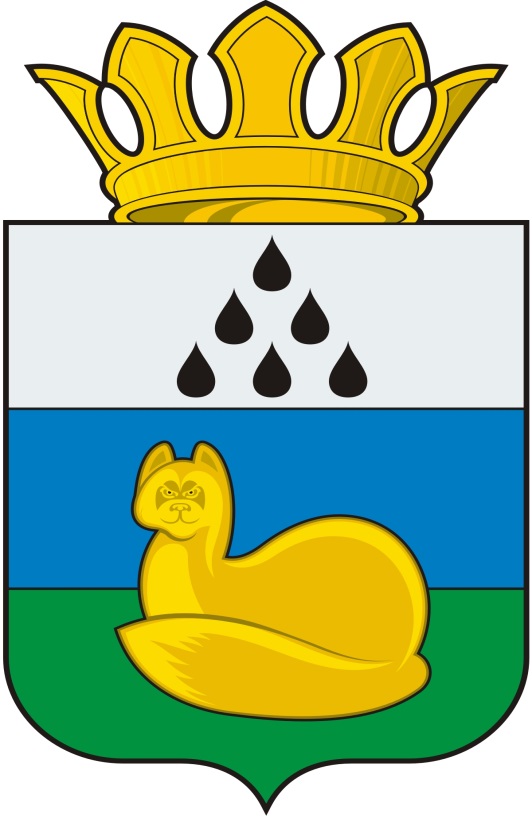 ДУМа УВАТСКОГО МУНИЦИПАЛЬНОГО РАЙОНАР е ш е н и е«___» ___________ 2016 г.		№ ____с. УватО внесении изменений и дополнений в Устав Уватского муниципального района Тюменской областиНа основании Федерального закона от 06.10.2003 № 131-ФЗ «Об общих принципах организации местного самоуправления в Российской Федерации» (в редакции от 03.07.2016), в соответствии с частью 1 статьи 22, статьями 62, 63 Устава Уватского муниципального района, Дума Уватского муниципального районаР Е Ш И Л А:1.	Внести в Устав Уватского муниципального района Тюменской области, принятый постановлением Думы Уватского района от 17.06.2005 № 7 (с изменениями и дополнениями, внесенными постановлением Думы Уватского района от 03.08.2005 № 12,  решениями Думы Уватского муниципального района от 14.03.2006 № 48, от 19.10.2006 № 96, от 31.10.2007 № 171, от 24.04.2008 № 200, от 04.05.2009 № 328, от 03.11.2009 № 355, от 28.12.2009 № 415, от 11.05.2010 № 429, от 20.07.2010 № 460, от 29.10.2010 № 7, от 29.09.2011 № 74, от 04.06.2012 №114, от 05.12.2012 № 144, от 02.12.2013 №236, от 19.06.2014 № 309, от 18.12.2014 № 369, 06.10.2015 № 9)  (далее по тексту – Устав) следующие изменения и дополнения:	1) в части 1 статьи 24 Устава:а) пункт 4 дополнить словами:«,осуществляемого в соответствии с Федеральным законом от 06.10.2003 № 131-ФЗ «Об общих принципах организации местного самоуправления в Российской Федерации», а также в случае упразднения муниципального района»;б) пункт 5 изложить в следующей редакции:«5) в случае увеличения численности избирателей муниципального района более чем на 25 процентов, произошедшего вследствие изменения границ муниципального района.».2) часть 1 статьи 26 Устава дополнить абзацем следующего содержания:«Полномочия депутата районной Думы прекращаются досрочно в случае несоблюдения ограничений, установленных Федеральным законом от 06.10.2003 № 131-ФЗ «Об общих принципах организации местного самоуправления в Российской Федерации».»;3) абзац 2 части 14 статьи 31 Устава изложить в следующей редакции:«Проекты муниципальных нормативных правовых актов, устанавливающие новые или изменяющие ранее предусмотренные муниципальными нормативными правовыми актами обязанности для субъектов предпринимательской и инвестиционной деятельности, подлежат оценке регулирующего воздействия, проводимой органами местного самоуправления в порядке, установленном муниципальными нормативными правовыми актами в соответствии с законом Тюменской области, за исключением:1) проектов нормативных правовых актов районной Думы, устанавливающих, изменяющих, приостанавливающих, отменяющих местные налоги и сборы;2) проектов нормативных правовых актов районной Думы, регулирующих бюджетные правоотношения.»;4) пункт 8 части 3 статьи 34 Устава дополнить словами: «, управлению и распоряжению земельными участками»;5) статью 35 Устава изложить в следующей редакции:«Статья 35. Избирательная комиссия муниципального района1. Избирательная комиссия муниципального района (далее также - Избирательная комиссия) организует подготовку и проведение муниципальных выборов, местного референдума, голосования по отзыву депутата, члена выборного органа местного самоуправления, выборного должностного лица местного самоуправления, голосования по вопросам изменения границ муниципального образования, преобразования муниципального образования.Избирательная комиссия муниципального района может не формироваться, в случае если решением Избирательной комиссии Тюменской области полномочия избирательной комиссии муниципального района были возложены на территориальную избирательную комиссию.2. Избирательная комиссия является муниципальным органом, который не входит в структуру органов местного самоуправления.3. Порядок формирования и полномочия Избирательной комиссии устанавливаются федеральным законом и принимаемым в соответствии с ним законом Тюменской области, а также настоящим Уставом.4. Избирательная комиссия муниципального района не обладает правами юридического лица.5. Деятельность избирательной комиссии осуществляется коллегиально. Избирательная комиссия правомочна, приступить к работе, если ее состав сформирован не менее чем на две трети от установленной численности ее членов.6. Срок полномочий избирательной комиссии составляет пять лет. Если срок полномочий избирательной комиссии истекает в период избирательной кампании, после назначения референдума и до окончания кампании референдума, в которых участвует данная комиссия, срок ее полномочий продлевается до окончания этой избирательной кампании, кампании референдума.7. Избирательная комиссия состоит из 10 членов комиссии с правом решающего голоса. Состав избирательной комиссии утверждается решением районной Думы. Решение о формировании избирательной комиссии, а также список членов комиссии публикуется (обнародуются) в средствах массовой информации.».2. Зарегистрировать изменения и дополнения, внесенные в Устав Уватского муниципального района Тюменской области согласно п. 1 настоящего решения, в Управлении Министерства юстиции Российской Федерации по Тюменской области.3. Настоящее решение вступает в силу со дня его официального опубликования после государственной регистрации.Председатель                                                                                 Ю.О. Свяцкевич	Администрация
Уватского муниципального районаИртышская ул., д.19, с. Уват, Тюменская обл., 626170	тел./факс +7 (34561) 28001 / 28002, e-mail: uvat_region@mail.ruПояснительная записка к проекту решения Думы Уватского муниципального района «О внесении изменений и дополнений  в Устав Уватского муниципального района  Тюменской области»Проект решения Думы Уватского муниципального района «О внесении изменений и дополнений  в Устав Уватского муниципального района  Тюменской области» (далее по тексту – проект решения) разработан в целях приведения Устава Уватского муниципального района Тюменской области в соответствие с Федеральными законами от 06.10.2003 № 131-ФЗ «Об общих принципах организации местного самоуправлении в Российской Федерации»,  Федеральным законом от 30.12.2015 № 447-ФЗ «О внесении изменений в отдельные законодательные акты Российской Федерации по вопросам оценки регулирующего воздействия проектов нормативных правовых актов и экспертизы нормативных правовых актов», статьей 3.3. Федерального закона от 25.10.2001 № 137-ФЗ «О введении в действие Земельного кодекса Российской Федерации», пунктом 6 статьи 24 Федерального закона от 12.06.2002 № 67-ФЗ «Об основных гарантиях избирательных прав и права на участие в референдуме граждан Российской Федерации», законом Тюменской области от 29.12.2005 № 444 «О местном самоуправлении в Тюменской области».Финансово-экономическое обоснованиепроекта решения Думы Уватского муниципального района  «О внесении изменений и дополнений  в Устав Уватского муниципального района  Тюменской области»Принятие проекта решения Думы Уватского муниципального района  «О внесении изменений и дополнений  в Устав Уватского муниципального района  Тюменской области» не потребует выделения дополнительных финансовых затрат за счет средств бюджета Уватского муниципального района.Перечень НПА, подлежащих признанию утративших силу, приостановлению, изменению, дополнению или принятию в связи с принятием проекта решения Думы Уватского муниципального района «О внесении изменений и дополнений  в Устав Уватского муниципального района  Тюменской области»Принятие проекта решения Думы Уватского муниципального района «О внесении изменений и дополнений  в Устав Уватского муниципального района  Тюменской области» не требует признания утратившими силу, приостановления, изменения, дополнения действующих решений Думы Уватского муниципального района или принятия.Справка о состоянии законодательства1. Конституция Российской Федерации;2. Федеральный закон от 06.10.2003 № 131-ФЗ «Об общих принципах организации местного самоуправления в Российской Федерации»;3. Федеральный закон от 30.12.2015 № 447-ФЗ «О внесении изменений в отдельные законодательные акты Российской Федерации по вопросам оценки регулирующего воздействия проектов нормативных правовых актов и экспертизы нормативных правовых актов»;4. Статья 3.3. Федерального закона от 25.10.2001 № 137-ФЗ «О введении в действие Земельного кодекса Российской Федерации»;5. Пункт 6 статьи 24 Федерального закона от 12.06.2002 № 67-ФЗ «Об основных гарантиях избирательных прав и права на участие в референдуме граждан Российской Федерации»,6. Закон Тюменской области от 29.12.2005 № 444 «О местном самоуправлении в Тюменской области»;7. Устав Уватского муниципального района Тюменской области.Заместитель Главы                                                                                Т.Г. ЛакизаИсполнительСозонова Евгения Анатольевна8(34561) 2-80-42 (1321)Сравнительная таблицак проекту решения Думы Уватского муниципального района  «О внесении изменений и дополнений  в Устав Уватского муниципального района  Тюменской области»22.07.2016 № 713-СЗДействующая редакцияНовая редакцияАвтор поправкипункт 4 части 1 статьи 24пункт 4 части 1 статьи 24пункт 4 части 1 статьи 244) преобразования муниципального района;4) преобразования муниципального района, осуществляемого в соответствии с Федеральным законом от 06.10.2003 № 131-ФЗ «Об общих принципах организации местного самоуправления в Российской Федерации», а также в случае упразднения муниципального района;Администрация Уватского муниципального районапункт 5 части 1 статьи 24пункт 5 части 1 статьи 24пункт 5 части 1 статьи 245) в иных случаях, предусмотренных федеральным законодательством.5) в случае увеличения численности избирателей муниципального района более чем на 25 процентов, произошедшего вследствие изменения границ муниципального района.Администрация Уватского муниципального районачасть 1 статьи 26часть 1 статьи 26часть 1 статьи 261. Депутат районной Думы досрочно прекращает свои полномочия в случае:1) смерти;2) отставки по собственному желанию;3) признания судом недееспособным или ограниченно дееспособным;4) признания судом безвестно отсутствующим или объявления умершим;5) вступления в отношении его в законную силу обвинительного приговора суда;6) выезда за пределы Российской Федерации на постоянное место жительства;7) прекращения гражданства Российской Федерации, прекращения гражданства иностранного государства - участника международного договора Российской Федерации, в соответствии с которым иностранный гражданин имеет право быть избранным в органы местного самоуправления, приобретения им гражданства иностранного государства либо получения им вида на жительство или иного документа, подтверждающего право на постоянное проживание гражданина Российской Федерации на территории иностранного государства, не являющегося участником международного договора Российской Федерации, в соответствии с которым гражданин Российской Федерации, имеющий гражданство иностранного государства, имеет право быть избранным в органы местного самоуправления;8) отзыва избирателями;9) досрочного прекращения полномочий районной Думы;10) призыва на военную службу или направления на заменяющую ее альтернативную гражданскую службу;11) в иных случаях, установленных Федеральным законом "Об общих принципах организации местного самоуправления в Российской Федерации" и иными федеральными законами.1. Депутат районной Думы досрочно прекращает свои полномочия в случае:1) смерти;2) отставки по собственному желанию;3) признания судом недееспособным или ограниченно дееспособным;4) признания судом безвестно отсутствующим или объявления умершим;5) вступления в отношении его в законную силу обвинительного приговора суда;6) выезда за пределы Российской Федерации на постоянное место жительства;7) прекращения гражданства Российской Федерации, прекращения гражданства иностранного государства - участника международного договора Российской Федерации, в соответствии с которым иностранный гражданин имеет право быть избранным в органы местного самоуправления, приобретения им гражданства иностранного государства либо получения им вида на жительство или иного документа, подтверждающего право на постоянное проживание гражданина Российской Федерации на территории иностранного государства, не являющегося участником международного договора Российской Федерации, в соответствии с которым гражданин Российской Федерации, имеющий гражданство иностранного государства, имеет право быть избранным в органы местного самоуправления;8) отзыва избирателями;9) досрочного прекращения полномочий районной Думы;10) призыва на военную службу или направления на заменяющую ее альтернативную гражданскую службу; 11) в иных случаях, установленных Федеральным законом "Об общих принципах организации местного самоуправления в Российской Федерации" и иными федеральными законами.Полномочия депутата районной Думы прекращаются досрочно в случае несоблюдения ограничений, установленных Федеральным законом от 06.10.2003 № 131-ФЗ «Об общих принципах организации местного самоуправления в Российской Федерации».Администрация Уватского муниципального районаабзац 2 части 14 статьи 31абзац 2 части 14 статьи 31абзац 2 части 14 статьи 31Проекты муниципальных нормативных правовых актов, затрагивающие вопросы осуществления предпринимательской и инвестиционной деятельности, подлежат оценке регулирующего воздействия, проводимой органами местного самоуправления в порядке, установленном муниципальными нормативными правовыми актами в соответствии с законом Тюменской области.Проекты муниципальных нормативных правовых актов, устанавливающие новые или изменяющие ранее предусмотренные муниципальными нормативными правовыми актами обязанности для субъектов предпринимательской и инвестиционной деятельности, подлежат оценке регулирующего воздействия, проводимой органами местного самоуправления в порядке, установленном муниципальными нормативными правовыми актами в соответствии с законом Тюменской области, за исключением:1) проектов  нормативных правовых актов районной Думы, устанавливающих, изменяющих, приостанавливающих, отменяющих местные налоги и сборы;2) проектов нормативных правовых актов районной Думы, регулирующих бюджетные правоотношения.Администрация Уватского муниципального районапункт 8 части 3 статьи 34пункт 8 части 3 статьи 34пункт 8 части 3 статьи 348) владение, пользование и распоряжение имуществом, находящимся в муниципальной собственности поселения в части реализации полномочий по ведению реестра муниципального имущества поселения, осуществлению функций организатора торгов и продавца при продаже муниципального имущества поселения, осуществлению функций арендодателя при передаче в аренду муниципального имущества поселения;8) владение, пользование и распоряжение имуществом, находящимся в муниципальной собственности поселения в части реализации полномочий по ведению реестра муниципального имущества поселения, осуществлению функций организатора торгов и продавца при продаже муниципального имущества поселения, осуществлению функций арендодателя при передаче в аренду муниципального имущества поселения, управлению и распоряжению земельными участками;Администрация Уватского муниципального района статья 35 статья 35 статья 35Статья 35. Избирательная комиссия муниципального района1. Для организации и проведения выборов в органы местного самоуправления на территории муниципального района в соответствии с Конституцией Российской Федерации, Федеральным законом "Об основных гарантиях избирательных прав и права на участие в референдуме граждан Российской Федерации", федеральными конституционными законами, иными федеральными законами, законами Тюменской области, настоящим Уставом образуется избирательная комиссия муниципального района - Избирательная комиссия муниципального района (далее также - избирательная комиссия).Избирательная комиссия муниципального района может не формироваться, в случае если решением Избирательной комиссии Тюменской области полномочия избирательной комиссии муниципального района были возложены на территориальную избирательную комиссию.2. Избирательная комиссия муниципального района не обладает правами юридического лица.3. Избирательная комиссия на территории муниципального района:1) проводит контроль за соблюдением избирательных прав и права на участие в референдуме граждан Российской Федерации;2) обеспечивает реализацию мероприятий, связанных с подготовкой и проведением выборов в органы местного самоуправления муниципального района, местных референдумов, изданием необходимой печатной продукции;3) осуществляет меры по обеспечению при проведении выборов в органы местного самоуправления муниципального района, местного референдума соблюдения единого порядка распределения эфирного времени и печатной площади между зарегистрированными кандидатами, избирательными объединениями для проведения предвыборной агитации, между инициативной группой по проведению референдума и иными группами участников референдума для проведения агитации по вопросам референдума;4) осуществляет меры по обеспечению при проведении выборов в органы местного самоуправления, местного референдума соблюдения единого порядка установления итогов голосования, определения результатов выборов, референдумов;5) осуществляет меры по обеспечению при проведении выборов в органы местного самоуправления, местного референдума соблюдения единого порядка опубликования итогов голосования и результатов выборов, референдумов;6) осуществляет меры по организации финансирования подготовки и проведения выборов в органы местного самоуправления, местных референдумов, распределяет выделенные из местного бюджета и (или) бюджета Тюменской области средства на финансовое обеспечение подготовки и проведения выборов в органы местного самоуправления, местного референдума, контролирует целевое использование указанных средств, обеспечивает контроль за поступлением и расходованием средств избирательных фондов кандидатов;7) оказывает правовую, методическую, организационно-техническую помощь нижестоящим комиссиям;8) заслушивает сообщения органов местного самоуправления по вопросам, связанным с подготовкой и проведением выборов в органы местного самоуправления муниципального района, местного референдума;9) рассматривает жалобы (заявления) на решения и действия (бездействие) нижестоящих комиссий, а также избирательных комиссий сельских поселений, входящих в состав района, и принимает по указанным жалобам (заявлениям) мотивированные решения;10) обеспечивает единообразное исполнение законодательства о выборах и референдуме;11) руководит работой окружных и участковых комиссий;12) в пределах своей компетенции проверяет соответствие требованиям закона порядка выдвижения кандидатов;13) регистрирует кандидатов и их доверенных лиц, выдает им удостоверения соответствующего образца;14) решает вопросы материально-технического обеспечения подготовки и проведения выборов, в том числе обеспечивает изготовление избирательных бюллетеней и снабжение ими окружных и участковых избирательных комиссий;15) утверждает форму и текст бюллетеня для голосования;16) утверждает образцы печатей избирательных комиссий и порядок пересылки и хранения избирательных документов;17) регистрирует кандидатов, избранных в районную Думу, на должность и выдает им удостоверение об избрании;18) организует при необходимости повторные выборы или дополнительные выборы;19) устанавливает результаты голосования в целом по муниципальному району и публикует их в печати;20) определяет схему избирательных округов;21) регистрирует уполномоченных представителей кандидатов по финансовым вопросам;22) осуществляет иные полномочия в соответствии с Федеральным законом "Об основных гарантиях избирательных прав и права на участие в референдуме граждан Российской Федерации", Уставом Тюменской области, Избирательным кодексом (Законом) Тюменской области, настоящим Уставом.4. Избирательная комиссия муниципального района формируется Думой муниципального района в порядке, установленном действующим законодательством.5. Деятельность избирательной комиссии осуществляется коллегиально. Избирательная комиссия правомочна приступить к работе, если ее состав сформирован не менее чем на две трети от установленной численности ее членов.6. Срок полномочий избирательной комиссии составляет пять лет. Если срок полномочий избирательной комиссии истекает в период избирательной кампании, после назначения референдума и до окончания кампании референдума, в которых участвует данная комиссия, срок ее полномочий продлевается до окончания этой избирательной кампании, кампании референдума.7. Избирательная комиссия состоит из 10 членов комиссии с правом решающего голоса. Состав избирательной комиссии утверждается решением районной Думы. Решение о формировании избирательной комиссии, а также список членов комиссии публикуется (обнародуются) в средствах массовой информации.8. Избирательная комиссия в пределах своей компетенции независима от органов государственной власти и органов местного самоуправления.9. Исключена. - Решение Думы Уватского муниципального района от 19.10.2006 N 96.9. Расходы на содержание избирательной комиссии, а также расходы по подготовке и проведению выборов производятся за счет средств, выделяемых из местного бюджета муниципального района. Расходы избирательной комиссии предусматриваются в бюджете отдельной строкой.10. Для осуществления контроля за целевым расходованием денежных средств, выделенных избирательной комиссии на подготовку и проведение выборов, а также контроля за источниками поступления, правильным учетом и использованием денежных средств избирательных фондов, для проверки финансовых отчетов кандидатов в случае, предусмотренном в законе, создается контрольно-ревизионная служба избирательной комиссии с привлечением специалистов из государственных и иных органов и учреждений в установленном законодательством порядке.11. Положение о контрольно-ревизионной службе утверждается избирательной комиссией муниципального района. Организационное, правовое и материально-техническое обеспечение деятельности контрольно-ревизионной службы при избирательной комиссии осуществляется избирательной комиссией муниципального района. Статья 35. Избирательная комиссия муниципального района1. Избирательная комиссия муниципального района (далее также - Избирательная комиссия) организует подготовку и проведение муниципальных выборов, местного референдума, голосования по отзыву депутата, члена выборного органа местного самоуправления, выборного должностного лица местного самоуправления, голосования по вопросам изменения границ муниципального образования, преобразования муниципального образования.Избирательная комиссия муниципального района может не формироваться, в случае если решением Избирательной комиссии Тюменской области полномочия избирательной комиссии муниципального района были возложены на территориальную избирательную комиссию.2. Избирательная комиссия является муниципальным органом, который не входит в структуру органов местного самоуправления.3. Порядок формирования и полномочия Избирательной комиссии устанавливаются федеральным законом и принимаемым в соответствии с ним законом Тюменской области, а также настоящим Уставом.4. Избирательная комиссия муниципального района не обладает правами юридического лица.5. Деятельность избирательной комиссии осуществляется коллегиально. Избирательная комиссия правомочна, приступить к работе, если ее состав сформирован не менее чем на две трети от установленной численности ее членов.6. Срок полномочий избирательной комиссии составляет пять лет. Если срок полномочий избирательной комиссии истекает в период избирательнойкампании, после назначения референдума и до окончания кампании референдума, в которых участвует данная комиссия, срок ее полномочий продлевается до окончания этой избирательной кампании, кампании референдума.7. Избирательная комиссия состоит из 10 членов комиссии с правом решающего голоса. Состав избирательной комиссии утверждается решением районной Думы. Решение о формировании избирательной комиссии, а также список членов комиссии публикуется (обнародуются) в средствах массовой информации.Администрация Уватского муниципального района